
PRESS RELEASE - EFFECTIVE IMMEDIATELY – 11 JANUARY 2013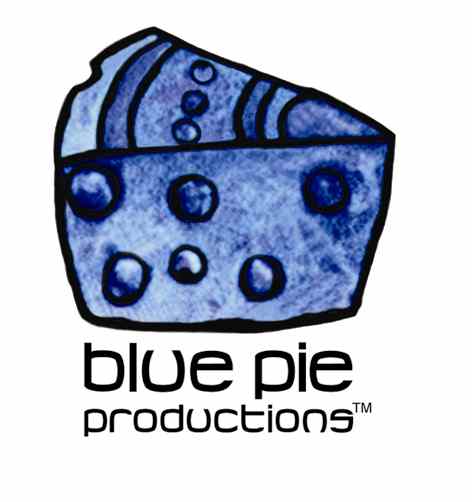 THRESHING GROUND ARE CAUSING A STIR WITH THEIR LATEST SINGLE AND CLIPThreshing Ground has released their latest video clip! They are opening more doors with their hit single, and its accompanying music video, which is equally as catchy! The song, “I’m in love with a girl called Vinyl”, combines elements of 80’s Pub Rock with inspiration injected from; 50’s Rockabilly, Folk, Blues, and modern time Punk attitude! The popular single has an equally as viral video clip, producing a very excited stir amongst established fans on YouTube as well as attracting newcomers.Threshing Ground is lead and found by Gary ‘Barry Island’ Marsden, legendary punk rocker from previous UK act, ‘The Tights’. After a dispute with its fellow members, Gary sought out to find his calling card in music by travelling across Asia and Nepal with his battered acoustic guitar. Throughout his travels he found himself inspired to thrash out the bare bones of some new material. On his arrival back in the UK, he was hungry for something more, and jumped back into the scene with members; Ralph Tittley, Jem Vipond, and Gary Low, to Form their latest project, ‘Threshing Ground’. The band has now been established since 2010, producing likable and appealing favorites’ which are distributed exclusively with Blue Pie Records!The term, ‘Threshing Ground’ is derived from the biblical expression, meaning to hit rock bottom. “That low we all sometimes achieve through breakups or bereavement.” Gary Marsden set out into the world in search of new life, which he and other band mates have flooded into their latest album with great reviews, success and feedback! Fans are thrilled to see the classic punk legend bank in action! Threshing Ground will be producing more clips to convey the bundles of exhilarating, high energy songs that have been released! Watch our space on the Official Blue Pie site for all the latest news and remember to check out the clip on YOU TUBE. Radio and Media will be abuzz with the song "I am in love with a girl called Vinyl." ********************************************************************************ABOUT THRESHING GROUND:Threshing Ground were formed in 2010 by Gary Marsden, ‘Barry Island’ of legendary British punk rock band ‘The Tights’. After a dispute about a cancelled American tour, Gary decided to go backpacking around India and South-East Asia. With a battered old acoustic guitar bought in the market in Kathmandu, Nepal, he started to thrash out the bare bones of some new songs. 
Themes of love and loss, betrayal, yearning for new experiences, and a leitmotif that “this is not a rehearsal”, pervade the new material. Things really galvanized for Marsden creatively in Ho Chi Min City, Vietnam. Inspired by tales of the American War, and after chatting to an Australian Veteran, Marsden penned “Saigon Honey”. A tale of a traveler in Saigon missing his tall Aussie girlfriend and the crazy times they had together.
In Sydney Marsden really found his creative groove. Sharing a house in Newtown with local songsmith Ernest Ellis, Gary regularly did ‘open mic’ slots at The Sandringham Hotel (“The Sando”) on King Street. On one of these occasions top of the bill was Sydney chanteuse Belle Phoenix. She was so impressed with the rawness of the material, that she asked him to join her band as a bassist for an American tour. He decided instead, to return to the UK to put a band together and record an EP.
“I’m in Love with a girl called Vinyl” is a quirky punk-pop tune that describes an encounter between the author and a ‘skaterpunk’ girl who nearly crashed into him on King Street. Later, when he saw her kissing her girlfriend at the Courthouse Pub, the theme was set.
The name “Threshing Ground” comes from a biblical reference to hitting rock bottom. 
********************************************************************************

ABOUT BLUE PIE THE RECORD LABEL:www.bluepierecords.com Blue Pie Records is one of the world’s leading independent record Labels and publishing houses. Blue Pie Records has a wide range of alliance-partnerships which it calls upon to create distribution, production, marketing and promotional systems for our artists, labels and global content partners. Blue Pie's priority artists include Sydonia, Burning the Day, Jack Derwin, The Benjamin Hyatt Band, Terry Oldfield, Phil Manzanera, Johnny Bennett, Suzanna Lubrano, The Objex, Gordon Waller, Dave Evans, Dale Bozzio, and Jessy Tomsko along with labels like ConcertHouse Music, TRAX Records, Mahoning Valley Records, Idyllium Muisc, Sugo Music,  Deluxe Records, Reality Entertainment, and PLG Music Group to name a few. Our live concert and video clip library continues to expand and includes live albums, video clips, and video concerts from artists including, Chicago, The Cars, Tiesto, Steve Aoki and Dave Evans to name a few. Blue Pie's roster of artists continues to gain worldwide recognition with chart success in the USA, Canada, Europe and Australia. Blue Pie is continually developing new markets for our artists, labels, content partners to connect and reach new consumers and fans for their music. The Blue Pie license team has placed over 2000 film, TV, cable show and advertising license sales over the past 3 years alone. The label provides transparent reporting and digital asset management services through its partner Blue Pie Data www.bluepiedata.com Blue Pie has developed exclusive digital content supply agreements with many companies including: DJ Central TV, Blue Vault Digital, Magic Blue Creative and their partners. The future is bright and we are wearing shades with our expansion into ASIA, North America and Latin America from 2013 onwards. For more information on Blue Pie please visit www.bluepie.com.auBlue Pie’s label roster includes:Electrik Blue Records USA  Rock Forever Records Reality Entertainment (For Australian and New Zealand) Globalev World Music Deluxe Records  Pride Music Concerthouse Music Self Made Records UKMedia World UnCanny IncSubsonic Records + Over 200 others. See our website for details. Search on 'blue pie' in Google for more information.**END***Press and Media Contact:Press and Media Manager  Blue Pie Unit 20 No 112 McEvoy Street Alexandria NSW 2015P: + 61 2 9310 0155F: + 61 2 9310 0166E: pr@bluepie.com.au W: www.bluepierecords.com ************************************************************************